GUÍA LENGUA Y LITERATURAPRENSA ESCRITA: LA NOTICIAINSTRUCCIONES:Lea atentamente el documento  y luego resuelva1. EL GÉNERO PERIODÍSTICODe acuerdo al criterio socio-cultural, podemos definir el discurso periodístico como un género discursivo que se emplea para contar cosas de actualidad a través de un periódico u otro medio de comunicación. Los géneros periodísticos aparecen vinculados, desde un principio, a la prensa escrita, no obstante, con el desarrollo del periodismo, esta actividad empleará otros medios de comunicación (radio, televisión, Internet) en los cuales se proyectan como base las mismas tipologías de textos periodísticos escritos.La función principal de la prensa periodística es informar a sus lectores con veracidad,exactitud y rapidez sobre lo relevante que ocurre en el mundo, en su país o región.2. LOS TIPOS DE TEXTOS PERIODÍSTICOS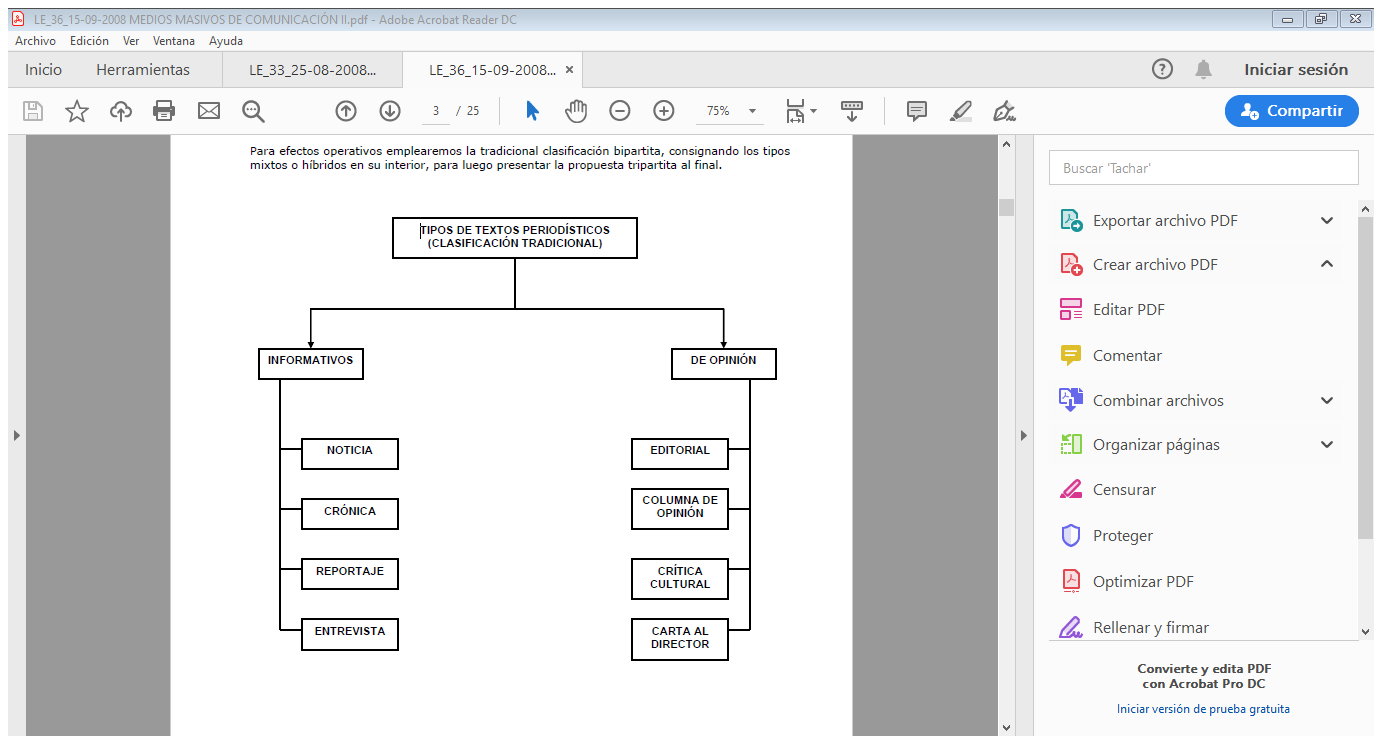 • LOS TEXTOS INFORMATIVOS: La noticia o nota periodísticaEn principio, no todo hecho constituye noticia. Para que sea considerado como tal, el suceso debe presentar determinadas características que lo conviertan en asunto de interés público, o de relevancia social. Estos atributos son los denominados elementos de la noticia.Características: Actualidad: Consiste en el elemento básico y fundamental en todo hecho que se considere noticioso. La noticia se define como un hecho verdadero e inédito, o bien que aporta nuevos antecedentes.Relevancia: Se considera como relevante todo hecho que involucre a personajes importantes o influyentes para la comunidad.Proximidad: El hecho debe tener algún grado de cercanía geográfica.Proyección: Todo hecho que pueda tener repercusiones o consecuencias importantes parala comunidad.Rareza: Los sucesos extraños o poco comunes concitan el interés público.Progreso: Los eventos o informaciones sobre avances, descubrimientos científicos y nuevos aportes al conocimiento.También se consideran elementos noticiosos los hechos que provocan interés humano, considerando como tal la empatía afectiva o emocional del público. De igual forma los hechos que involucran sexo y conflicto como elemento central suscitan el interés del público. Entre el momento en que se produce un acontecimiento y su aparición en los periódicos que los relatan y explican, transcurre muy poco tiempo. Sin embargo, la información debe ser primero conocida por los periodistas y después verificada, completada y escrita en forma de artículo antes de ser impresa y vendida.Estructura de la noticiaLa estructura de una noticia posee funciones específicas perfectamente identificables y estructuradas de arriba hacia abajo, de acuerdo al nivel de importancia de la información entregada y de acuerdo a lo que primero lee el lector, considerando que en cualquiera de estas partes el lector puede sustraerse o dejar de leer la noticia: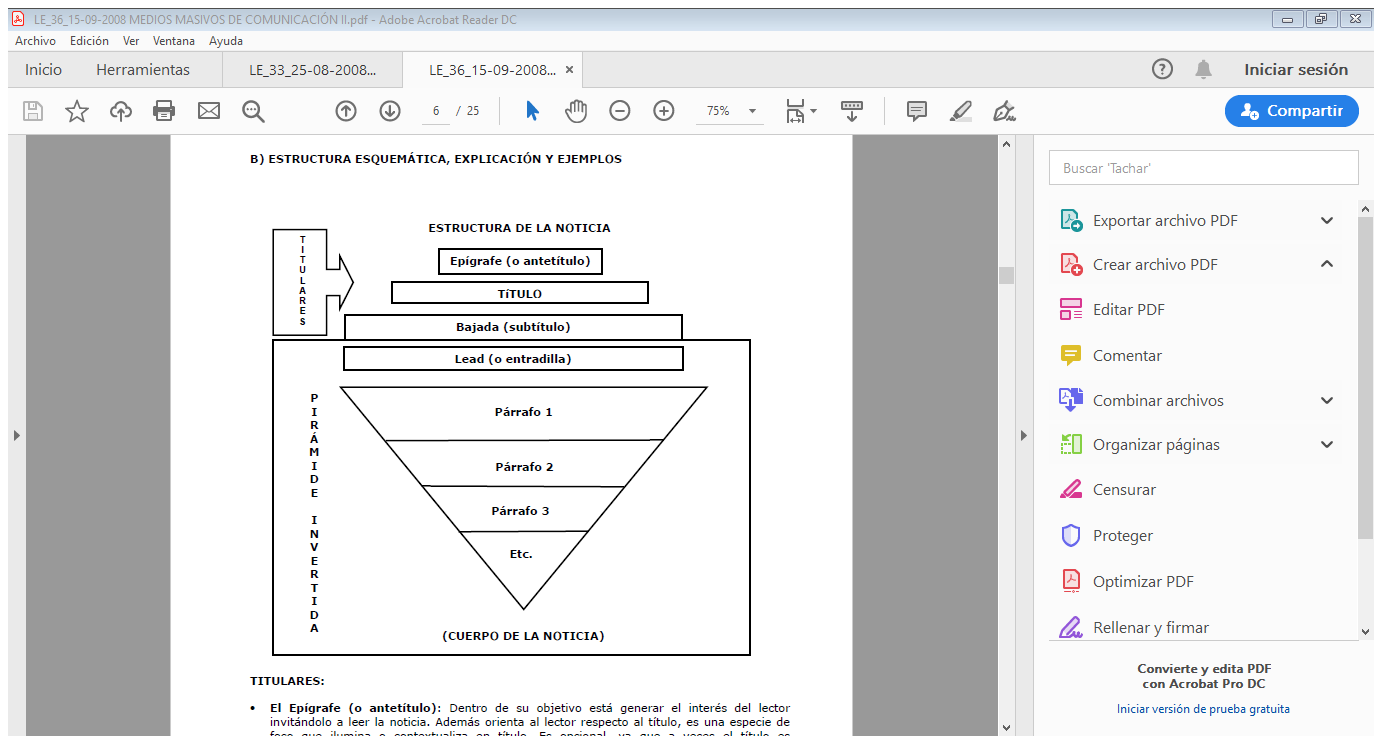 TITULARES:• El Epígrafe (o antetítulo): Dentro de su objetivo está generar el interés del lector invitándolo a leer la noticia. Además, orienta al lector respecto al título, es una especie de foco que ilumina o contextualiza en título. Es opcional, ya que a veces el título es suficientemente explicativo por lo cual muchas noticias no tienen epígrafe. Ejemplos:(Antetítulo): "Procede de Filipinas y fue creado por un joven hacker".(Título): " NUEVO VIRUS PROVOCA CAOS INFORMÁTICO"(Antetítulo): " inestabilidad en Palestina tras el regreso del ejército israelí".(Título) "NUEVOS ENFRENTAMIENTOS EN GAZA: DOS MUERTOS Y 30 HERIDOS".• El Título: proporciona lo esencial de la información en forma muy sintética. Es obligatorio • La Bajada (o Subtítulo): complementa al epígrafe y al titular y tiene también como finalidad despertar el interés del receptor. Es opcional y puede haber una o más bajadas.Con frecuencia van en negritas. Ejemplos: (Titular): " NICANOR PARRA RECIBE IMPORTANTE PREMIO EN ESPAÑA"(Subtítulo): "el escritor aceptó emocionado el galardón”EL CUERPO DE LA NOTICIA:• Primer párrafo del cuerpo: el “lead” (o Entradilla): Está dentro del cuerpo de la noticia, corresponde a la introducción donde quedan planteados los datos o asuntos principales que posteriormente se desarrollarán. Lead es un vocablo inglés que significa textualmente "adelantar, tomar la delantera", (del inglés lead del que deriva también líder, se refiere a guía o ejemplo a seguir). En el caso de la estructura de la noticia, el lead es lo que modela la noticia, la anticipa y recoge lo más importante del hecho noticioso a modo de introducción o primer párrafo. A partir de ahí se desarrolla el resto del texto.• Los otros párrafos del cuerpo: es el espacio donde se desarrolla en detalle la noticia. Es obligatorio. Sigue un orden decreciente, es decir, desde lo más importante hasta lo menosrelevante, estructura que recibe el nombre de “pirámide invertida”. Normalmente en el cuerpo de la noticia se expone el contexto y la historia (antecedentes, acontecimiento principal), así como las consecuencias y reacciones verbales relevantes para comprender el hecho. La contextualización suele ser de dos tipos: diacrónica (explica la sucesión de hechos anteriores a la noticia, relacionados con ella) y sincrónica (explica las circunstanciasgeográficas, políticas, sociales, etc., en las que se produce la noticia).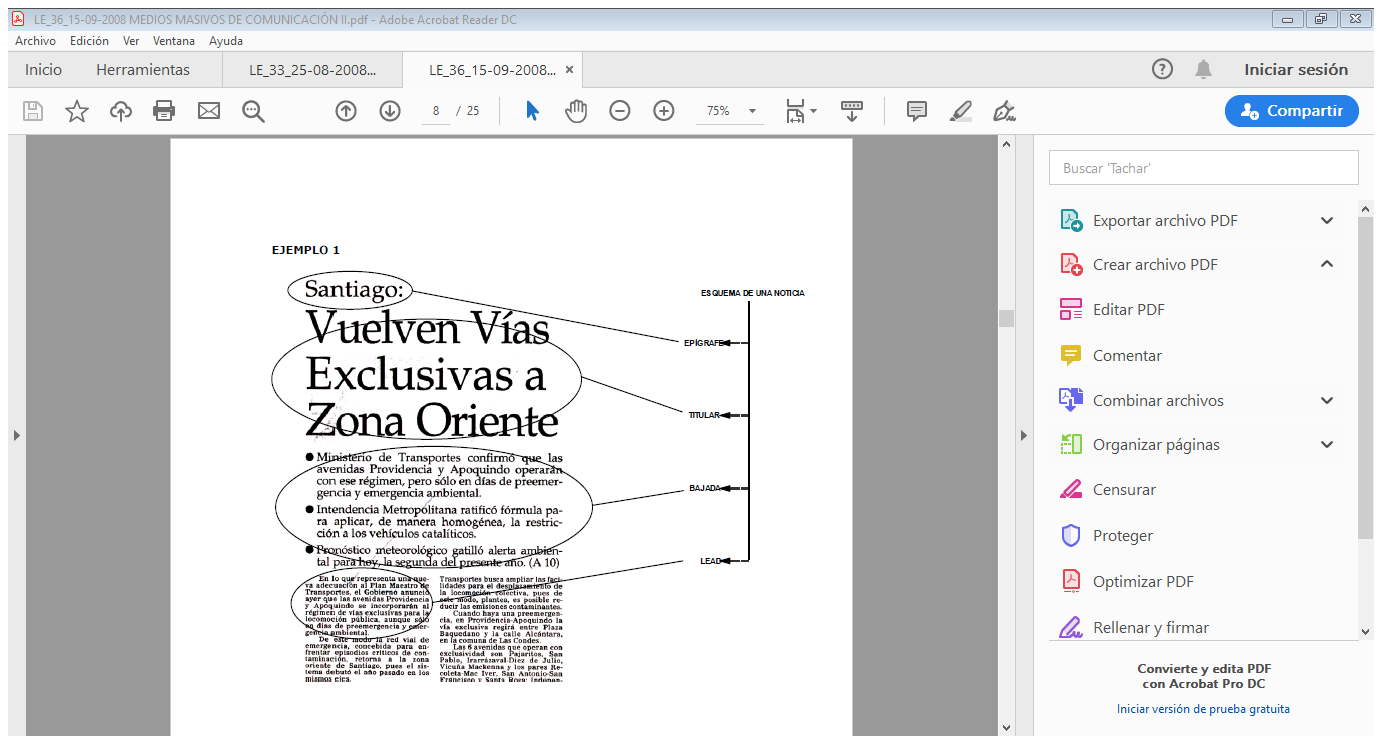 De manera general, una noticia es la información directa sobre un hecho de interés colectivo. El periodista tiene la responsabilidad de relatar con la mayor objetividad y veracidad posible cómo se han producido esos acontecimientos o hechos. La nota, o noticia periodística, y la crónica se caracterizan por ser textos breves y estructurados según seis preguntas básicas:• ¿Quién o quiénes?: los protagonistas del hecho.• ¿Qué?: los hechos mismos.• ¿Cuándo?: el momento en que sucedió.• ¿Dónde?: el lugar en que sucedió.• ¿Cómo?: la descripción del hecho.• ¿Por qué?: la causa o razón del hecho.Para informar sobre el hecho o asunto, se emplea principalmente la descripción y la narración. La descripción presenta las características singulares del suceso u objeto implicado en el suceso. La narración, por su parte, recrea la acción en la imaginación del lector. Para comunicar “objetivamente” el periodista emplea una serie de recursos discursivos: las comillas cuando cita a la fuente en el reporte (generalmente para aclarar el hecho, aunque a veces puede ser que precisamente esos dichos sean el hecho noticioso mismo); evitando hacer comentarios personales o juicios de valor respecto de lo que señala la fuente. Además, dan preeminencia a los “hechos materiales” (lo medible y verificable) por sobre los intangibles. ACTIVIDADLee el siguiente cuento y realiza las actividades a continuación: Transforma el siguiente microcuento en una noticia. Recuerda repasar la estructura de esta.¿Estás seguro de que cuenta con las características de una noticia? Compruébalo contestando a las preguntas con las que debe cumplir una noticia:• ¿Quién o quiénes?: • ¿Qué?: • ¿Cuándo?: • ¿Dónde?: • ¿Cómo?: • ¿Por qué?: 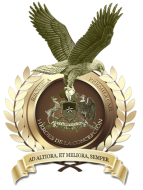 NOMBRE:NOMBRE:NOTA:FECHA:CURSO: NOTA:NOTA:EL ESPARTANOLuis no ganaba mal, pero creía firmemente en el ahorro. Acostumbraba a revisar cada vuelto y ahorraba todo lo que podía. Si veía una moneda en la calle, se agachaba a recogerla por mínimo que fuera su valor. En todos los almuerzos pagaba menos que el resto y pocas veces dejaba propina; debía ahorrar para el futuro. Cuando lo invitábamos a una cerveza prefería no ir; el ahorro era primordial. En vacaciones se quedaba en casapara poder ahorrar unos pesitos. A Luis lo atropellaron ayer, nunca vi un féretro tan maravilloso.Jaime Suil Herrera, 41 años, RecoletaSantiago en 100 palabras___________________________________________________________________________________________________________________________________________________________________________________________________________________________________________________________________________________________________________________________________________________________________________________________________________________________________________________________________________________________________________________________________________________________________________________________________________________________________________________________________________________________________________________________________________________________________________________________________________________________________________________________________________________________________________________________________________________________